Prebásica y Básica - R.B.D.: 14.507-6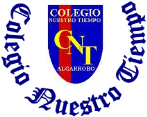 Lectura complementaria 2023Quinto    básicoEl plan lector, tiene la intención de desarrollar el gusto por la lectura y la iniciativa en ella. Nos acerca a mundos maravillosos y es una herramienta clave para aprender. Además, permite desarrollar la capacidad de: observación, concentración, análisis y espíritu crítico. Agradecemos a las familias que tienen una especial preocupación en motivar a sus hijos e hijas a leer diariamente.LIBROAUTORFECHALa vuelta de Pedro UrdemalesFloridor PérezMarzo  El Club de los rarosJordi Sierra i FabraAbril DarwinUn Viaje Al Fin Del MundoAna María Pavez y Olaya SanfuentesMayo Papelucho en la ClínicaMarcela PazJunioLibro a elecciónLiteratura InfantilRecomendada hasta los 11 añosTexto LiterarioAgostoVerónica la niña biónicaMauricio ParedesSeptiembre Alonso, un conquistador de diez añosMagdalena IbáñezOctubreDon Anacleto AvaroIsidora AguirreNoviembre 